Проект «Мой защитник»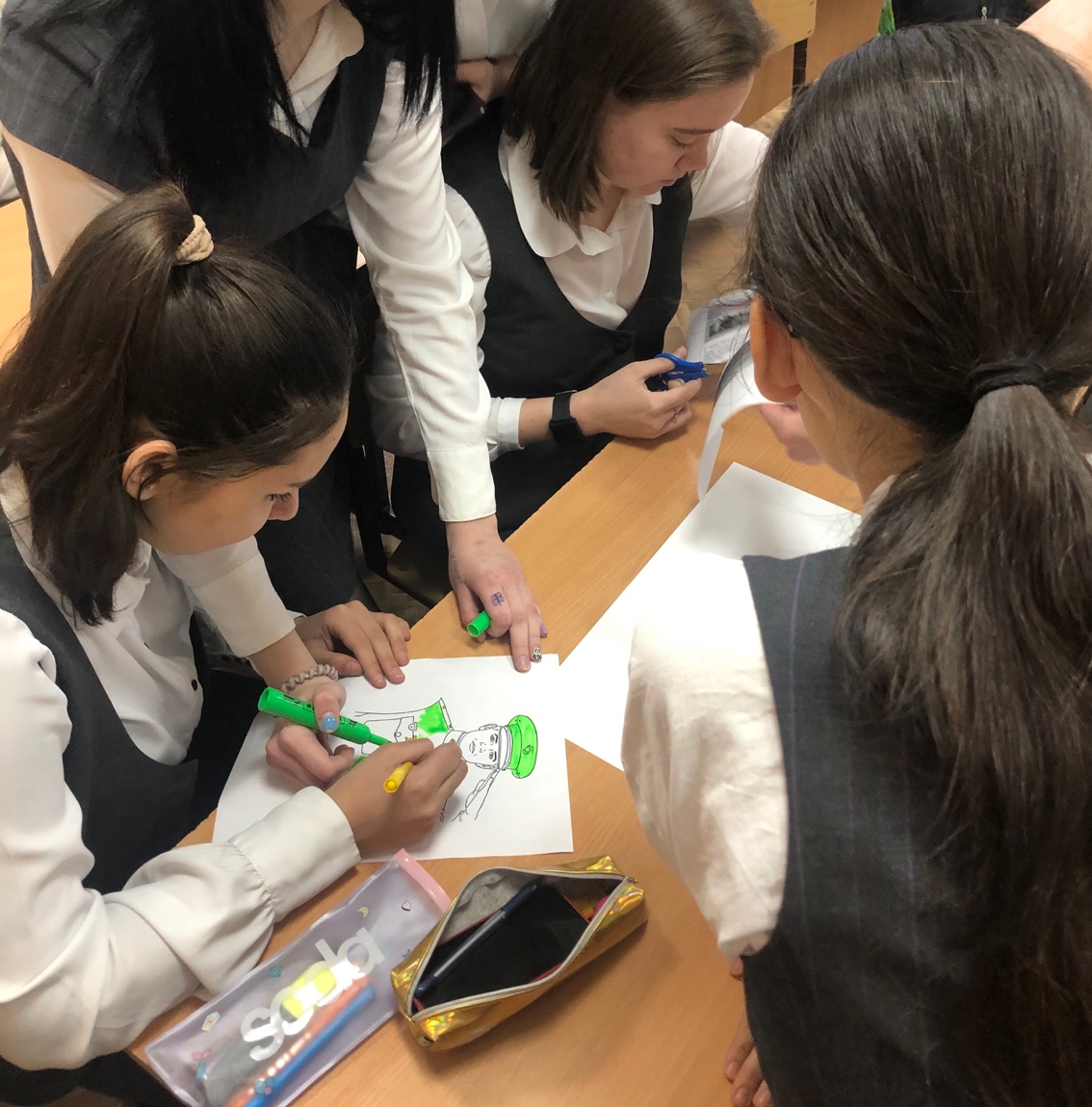 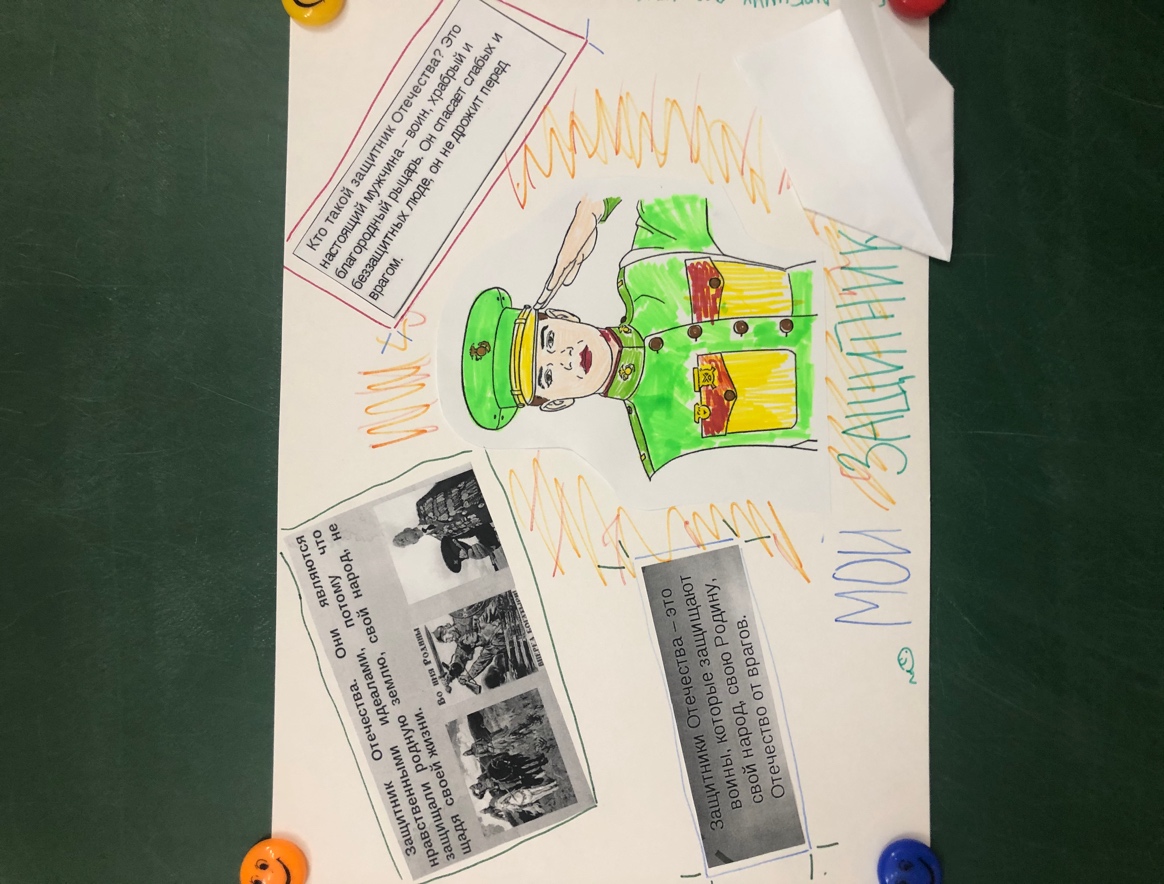 